Уважаемые руководители!В рамках повышения эффективности мер по предупреждению коррупции направляем информационную листовку на тему «Деловая и бытовая коррупция: наглядные различия», для размещения в информационно-телекоммуникационной сети «Интернет» на сайтах подведомственных учреждений.Приложение: на 1 л. в 1 экз.СПИСОК РАССЫЛКИк служебной записке от  № Департамент образованияДепартамент образованияДепартамент образованияНачальникам управлений образования районовСлужебная запискаСлужебная запискаСлужебная запискаНачальникам управлений образования районов№Начальникам управлений образования районовНачальникам управлений образования районовО направлении информацииО направлении информацииО направлении информацииНачальникам управлений образования районовЗаместитель начальника Департамента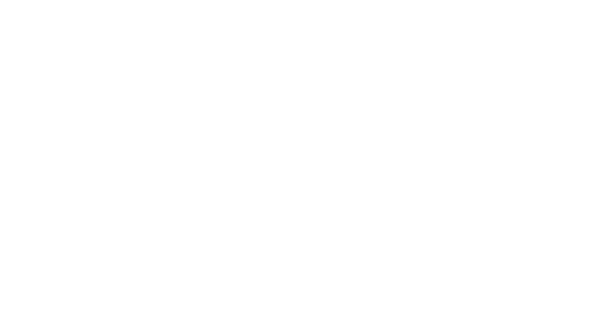 М.Л. ЛадейщиковКононова Ольга Александровна+7 (343) 304-12-42О направлении информации№АдресатСпособдоставкиФИО и подпись получателя1Трекина Т.И. Начальник управления образования Верх-Исетского районаDocsVision2Яровикова Е.А. Начальник управления образования Орджоникидзевского районаDocsVision3Лежнина Т.В. Начальник управления образования Ленинского районаDocsVision4Кириченко Е.Ю. Начальник управления образования Октябрьского районаDocsVision5Соколовская И.Р. Начальник управления образования Чкаловского районаDocsVision6Суворова О.С. Начальник управления образования Кировского районаDocsVision7Шарипова Е.Э. И.о. начальника управления образования Железнодорожного районаDocsVisionЗаместитель начальника ДепартаментаМ.Л. ЛадейщиковКононова Ольга Александровна+7 (343) 304-12-42